 Warszawa, dnia 27.10.2023r. 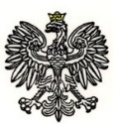 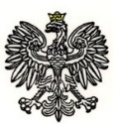    Dotyczy: postępowania w celu zawarcia umowy ramowej  prowadzonego w trybie podstawowym  na dostawę radiotelefonów noszonych kamuflowanych pracujących                   w systemie TETRA  wraz  z ukompletowaniem  (Numer postępowania: WZP- 2519/23/152/Ł)Wydział Zamówień Publicznych Komendy Stołecznej Policji, działając w imieniu Zamawiającego, zgodnie z art. 260  ust. 2  ustawy z dnia 11 września 2019 r. Prawo zamówień publicznych (t.j.                  Dz. U. z 2023 r. poz. 1605 ze  zm. ), zwanej dalej ustawą, informuje o unieważnieniu przedmiotowego postępowania.Uzasadnienie:Podstawa prawna:Art. 255 pkt 1 ustawy „Zamawiający unieważnia postępowanie o udzielenie zamówienia, jeżeli nie złożono żadnego wniosku o dopuszczenie do udziału w postępowaniu albo żadnej oferty.”Podstawa faktyczna:Do upływu terminu składania ofert, tj. 27.10.2023 r. do godz. 11:00 w ww. postępowaniu nie złożono żadnej oferty.Podpis w  oryginale                                                                                                                                                                                                    /-/  Katarzyna  JACAK Kukawka